Chciałbym być sportowcem - gimnastyka to zabawaCele główne• rozwijanie mowy i pamięci słuchowej,• zapoznanie z literą J, j małą, wielką, drukowaną i pisaną,Cele operacyjneDziecko:• recytuje wiersz,• rozpoznaje, nazywa literę J, j małą, wielką, drukowaną i pisaną,,Przebieg dniaZabawa z rodzeństwem, mamą lub tatą:Mój kolego, przybij ze mnąPrawą dłonią piątkę!Teraz zrób to lewą dłonią-palców masz dziesiątkę!Karta pracy , cz.3, nr 62 – Połącz kropki znajdujące się na dole karty według podanego wzoru.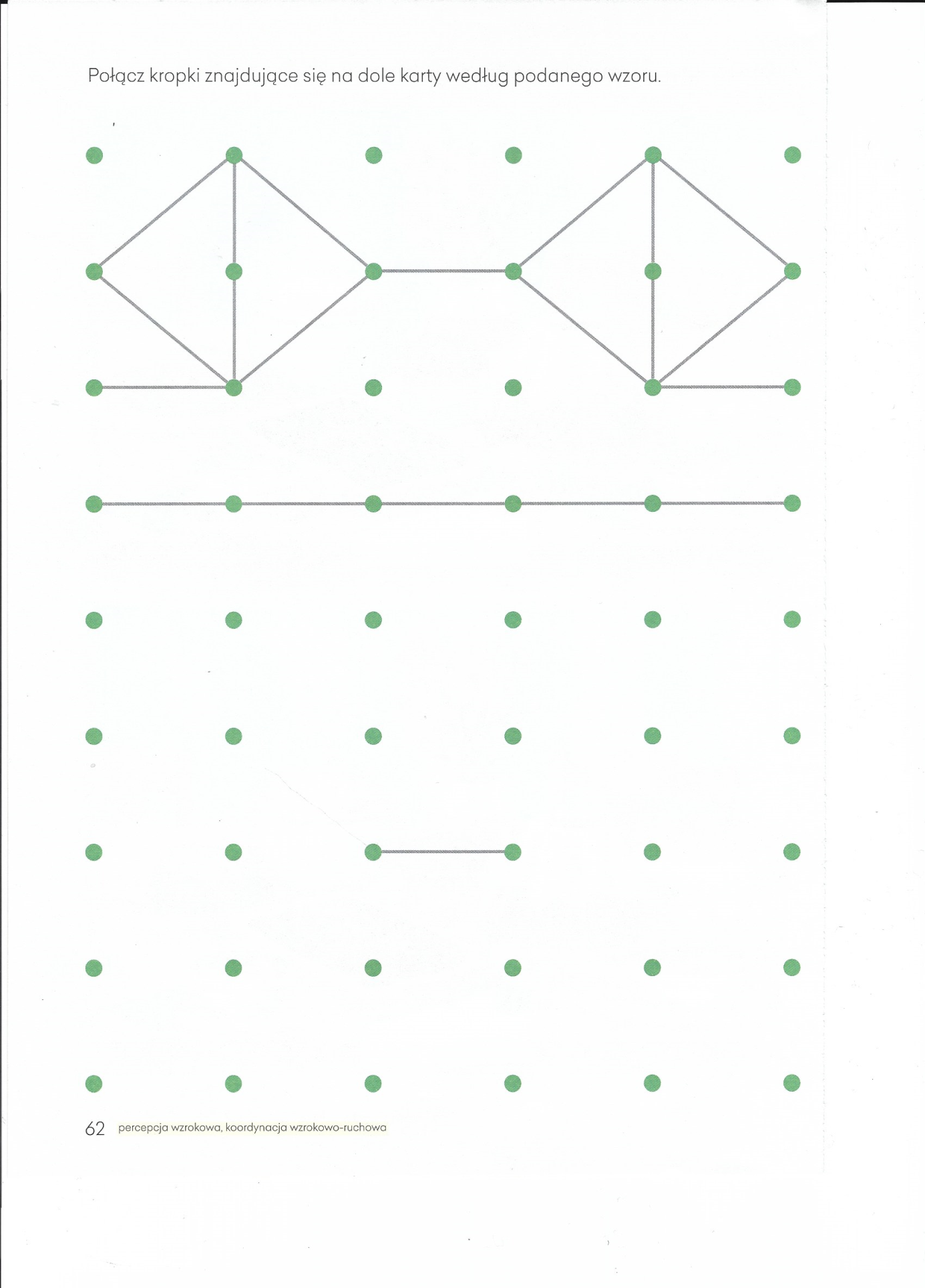 Słuchanie wiersza Jadwigi Koczanowskiej : „Gimnastyka”.Gimnastyka to zabawa
ale także ważna sprawa,
bo to sposób jest jedyny
żeby silnym być i zwinnymSkłony, skoki i przysiady
trzeba ćwiczyć- nie ma rady!
To dla zdrowia i urody
niezawodne są metody.Rozmowa na temat wiersza. Co trzeba robić, aby być silnym i zwinnym? Nauka wiersza fragmentami, metodą ze słuchu, z wykorzystaniem rapowania.Zadaniem dziecka jest naśladowanie postaw ludzików, które widzi na obrazkach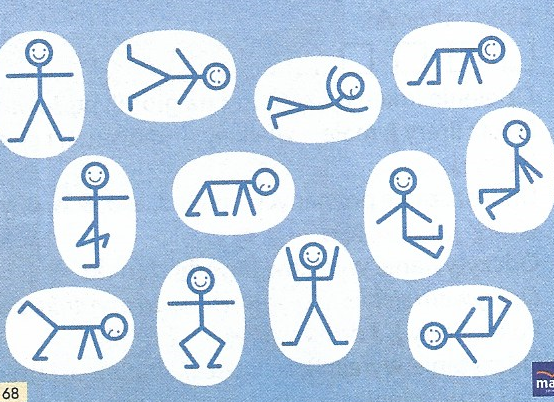 Zabawa orientacyjno- porządkowa „ Po równiutkiej dróżce”Idą dzieci równą drogą, 
po kamyczkach iść nie mogą.                                  - marsz w miejscu
Po kamyczkach, hop... hop... hop...,                        - 3 podskoki w miejscu lub do przodu
do dołeczka skok.                                                    - skok do przysiadu podpartego
Pora wracać, kto się znuży,
ten odpocznie po podróży.                                       - marsz w miejscu
Dom już blisko, nogi w ruch.                                  - szybki bieg w miejscu
Kto zwycięży – ten jest zuch.                                  - siadamy w siadzie skrzyżnymZabawy i ćwiczenia z literą j.Oglądanie zdjęć jagód.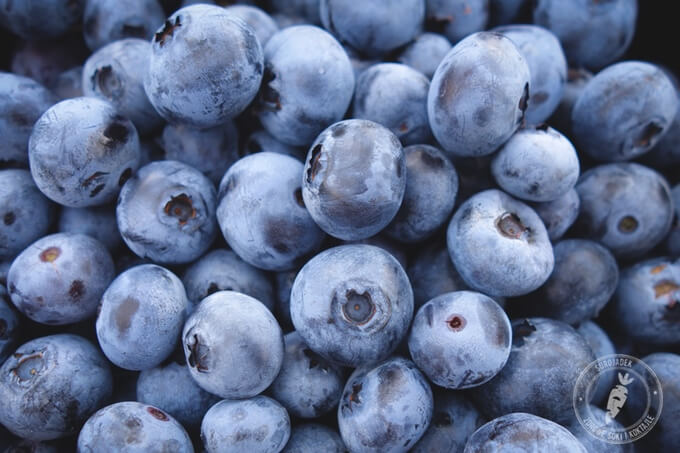 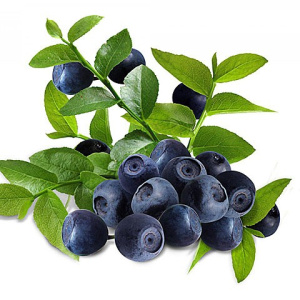 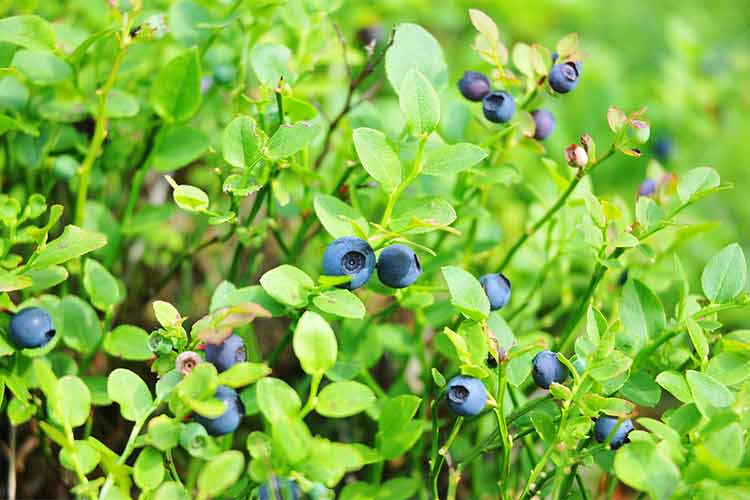 Opisywanie wyglądu jagód. Analiza i synteza słuchowa słowa jagody. Dzielenie słowa jagody na sylaby. Co słyszysz na początku słowa jagody? Co na końcu? Dzielenie słowa jagody na głoski. Podawanie przykładów słów zaczynających się głoską j np. jajko, jem, jestem, Jadwiga, jutro….Budowanie schematu słowa jagody     J           A          G          O          D        YBiałe nakrywki     J           A          G          O          D        YPodział na spółgłoski i samogłoski – nakrywki czerwone – samogłoski, nakrywki niebieskie – spółgłoski.Pokaz litery J ,j – drukowanej Strona internetowa przedszkola  filmiki:https://youtu.be/EFtNTCZg-WQhttps://youtu.be/-Y6AQoX2fIAhttps://youtu.be/Ob-RWxl7bhUZabawa na powietrzu:https://youtu.be/30BVfTvlsrERozmowy na temat sportów letnich: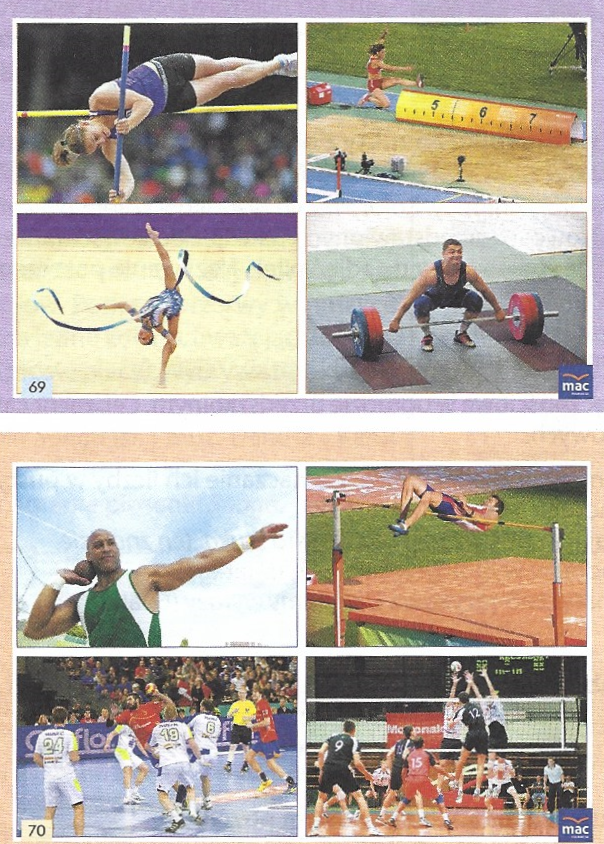 Karta pracy cz3 nr 63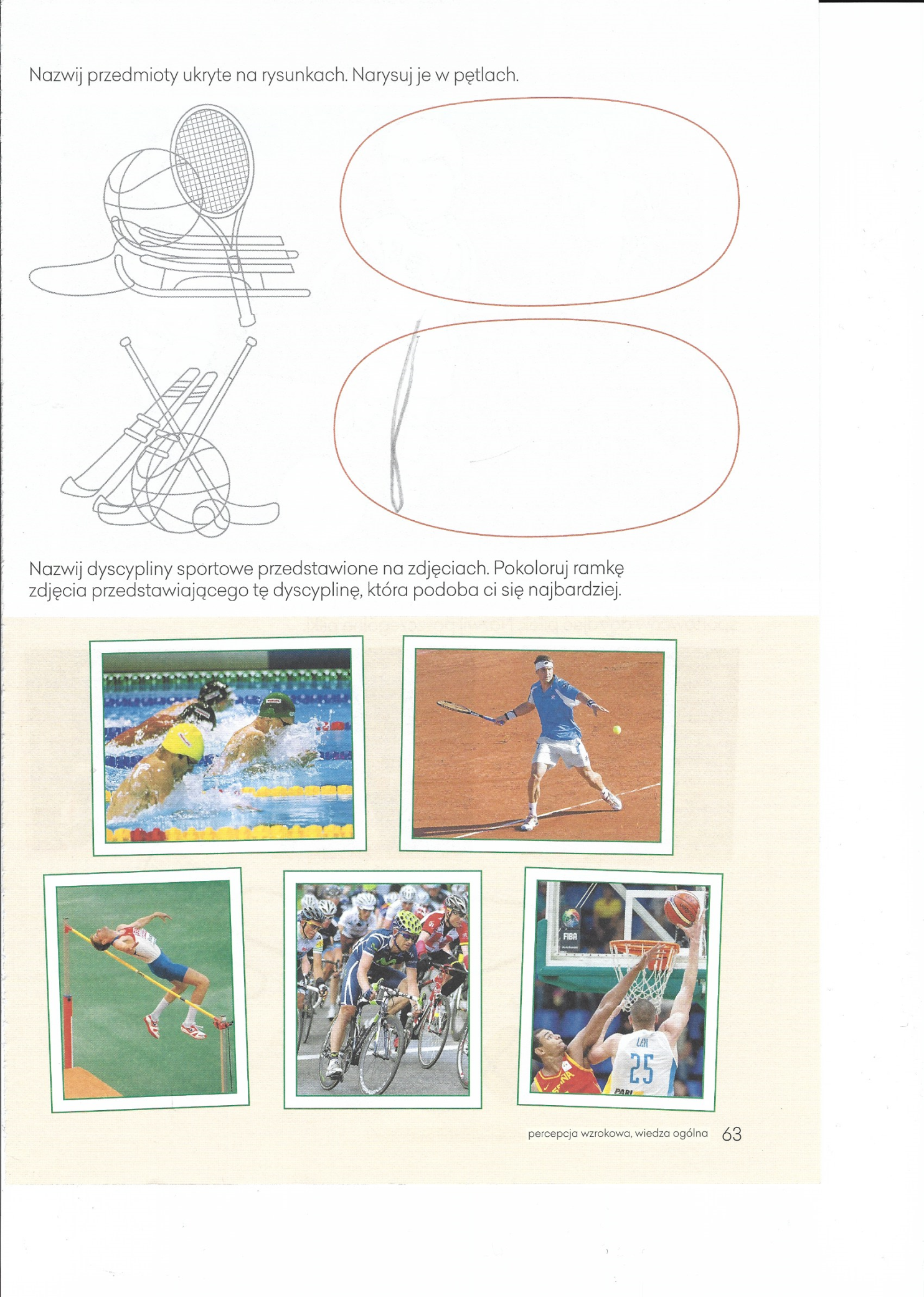 Odkrywam siebie Litery i Liczby s. 77. Nazywanie zdjęć. Czytanie tekstu.